Name _________________________________________________MONDAY			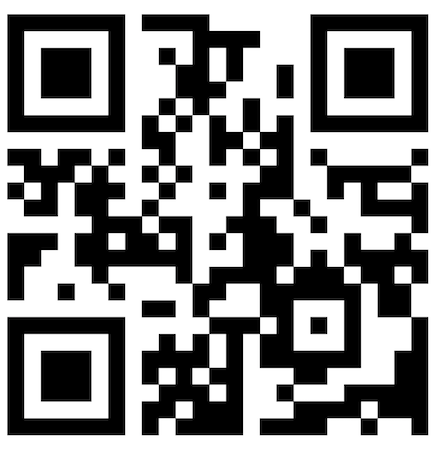 Directions: What is the first step when solving using the order of operations? 1)  8 - 1  x  (8  - 2)	                      2)  (10 + 10)  5 + 8 – (4 + 3)Directions: Which shows the correct way to solve using the order of operations? (8 – 2) ÷  6 x (9 – 4) ÷  5a) (8 – 2) ÷  6 x (9 – 4) ÷  5	b)  (8 – 2) ÷  6 x (9 – 4) ÷  5            6 ÷  6  x  5 ÷  5			6 ÷  6  x  5 ÷  5	    6 ÷ 30 ÷  5			     1 x  5 ÷  5	          5  ÷  5				         5  ÷  5		   1					  1Review: Solve the following word problem.Terry wanted to share some of the berries she grew this summer with her neighbors.On Monday Terry picked 12 baskets of berries.Tuesday she picked 13 baskets and on Wednesday she picked 11 baskets of berriesThursday she shared all of the baskets of berries she picked with her 9 neighbors.How many baskets of berries did Terry give to each of her neighbors if they received the same number of baskets?Order of Operations HWTUESAY – Test practice1. Using the order of operations, which calculation should be done first to simplify this expression?31 + 17 × (10 + 26) ÷ 3A) 17 × 10	       B) 26 ÷ 3        C) 31 + 17         D) 10 + 262. What is the value of this numerical expression?42 ÷ 6 × (5 + 3)A) 56		B) 43		C) 33		D) 143. Which numerical expression has a value of 16?A) 28 + 4 × (5 - 3) ÷ 4			B) 48 - 2 × 8 × 2C) 56 + 24 ÷ 8 + 6				D) 59 + (7 – 2) × 44. Simplify this expression by showing a step – by – step process using the order of operations. Use the space provided.54 + 6 × (3 + 6) ÷ 3www.forrestmath.weebly.comWEDNESDAY	Part I: Fourth Grade Computation Review3) Mrs. Wilson wants to buy a new TV for $489. She has saved $285 so far. What is the amount of money she still needs in order to buy the TV?4) Mrs. Townsend went on a mini vacation over the weekend. She drove 347 miles to get to her sister’s house in North Carolina. How many miles did Mrs. Townsend drive in order to get to her sister’s house and back?www.forrestmath.weebly.com Computation and Word Problems HWTHURSDAYPart I: Write down the steps for division.Part II: Solve each of the following word problems.  Underline or highlight the clue verbs in each question.  Remember to show all of your work!  Circle your final answer. 1.  Mom earned 573,319 frequent flier miles.  Dad earned 421,569 frequent flier miles.  How many frequent flier miles did they earn in all? 2.  Maria has spent 1,054 days in school since kindergarten.  Her little brother has spent 716 days in school.  How many more days has Maria spent in school than her brother?  Part II: Solve the following computation problems.1.  99			2.  190 ~ 2		    3.   45  	      x  2						       x 37Actual AnswerEstimate  961,294+437,78387,925-34,831Clue WordsOperationWorkClue WordsOperationWork